Bondarenko IvanExperience:Documents and further information:1.Medical first aid on board ship. 3384/MPS KHERSON.25.02.2011/25.02.2016.2.Advanced fire fighting. 06250/MPS KHERSON.25.02.2011/25.02.2016.3.Proficiency in survival craft and rescue boats. 16988/MPS KHERSON.28.01.2011/28.01.2016.4.Basic safety training and instruction. 09633/MPS KHERSON.28.01.2011/28.01.2016.5.Security- related training and instruction for all seafarers. 3812/MPS KHERSON.08.11.2013/08.11.2018.6.ENDORSEMENT OF CERT. OF COMPETENCY  00320/2011/11. Kherson secondary marine school fishing industry. 15.07.2011/28.01.2016.7.QUALIFIED SEAMAN CERTIFICATE  00320/2011/11. Kherson 15.07.2011.8.Seamans identification card 17.01.2014/17.01.2019.9.International Passport 29.06.2011/29.06.2021.  10.Basic Training for Liquefied Gas Tanker Cargo Operations      625/MPS    24.01.2014      KHERSON/MPS  24.01.2019. 11.Basic Training for Oil and Chemical Tanker Cargo Oper.    1828/MPS    24.01.2014      KHERSON/MPS  24.01.2019Position applied for: Ordinary SeamanDate of birth: 24.06.1986 (age: 31)Citizenship: UkraineResidence permit in Ukraine: NoCountry of residence: UkraineCity of residence: KhersonPermanent address: D. Bednogo 148Contact Tel. No: +38 (055) 234-23-10 / +38 (095) 205-93-22E-Mail: timujian@mail.ruU.S. visa: NoE.U. visa: NoUkrainian biometric international passport: Not specifiedDate available from: 01.01.2014English knowledge: ModerateMinimum salary: 800 $ per month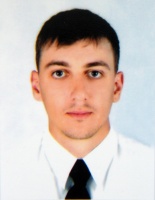 PositionFrom / ToVessel nameVessel typeDWTMEBHPFlagShipownerCrewingOrdinary Seaman17.08.2013-22.10.2013ELANSGeneral Cargo2187-MoldovaDELF SERVICES LLCNIESCO SCOrdinary Seaman12.10.2012-05.04.2013VELESDry Cargo3060-MoldovaDELF SERVICES LLCNIESCO SCOrdinary Seaman02.11.2011-26.05.2012NEREYGeneral Cargo2151-MoldovaGROTMAR LLC.USANIESCO SC